Space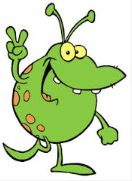 Your first mission cubs is to help ß^µø~ locate the 2 sections of the rocket and his space suit, to do this you need to write down the grid reference for each of these parts.Astronaut Suit …………….Rocket part 1 …………………..Rocket part 2 ………………………Oranges			26pApples			32pCrisps			53pChocolate Bar		60pDigestives			75pJaffa Cakes		£1.15Cost: Which coins does ß^µø~ need to use?